加古川市教育委員会臨時講師登録用紙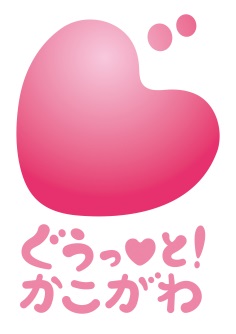 令和　　年　　月　　日　　※自家用車等による通勤の可否（　　可　　・　　否　　）本用紙は、必ずA4裏表印刷か、横に並べてA3用紙にコピーし中央でA4の大きさに折ってください。本用紙を直接学校教育課にご持参いただく前に、事前にご連絡（０７９－４２７－９３５３）願います。ﾌﾘｶﾞﾅﾌﾘｶﾞﾅ名 前名 前任用を希望する年度（年度ごとに登録が必要です）令和　　　　年度昭・平　　　 年 　 月 　 日生（  　　歳）性別　 男　・　女現住所　　〒　　－または連絡先現住所　　〒　　－または連絡先TEL現住所　　〒　　－または連絡先現住所　　〒　　－または連絡先FAX現住所　　〒　　－または連絡先現住所　　〒　　－または連絡先携帯現住所　　〒　　－または連絡先現住所　　〒　　－または連絡先メールアドレス 任用を希望する校種第１希望第１希望小学校・中学校（教科　　　）・加古川養護学校任用を希望する校種第２希望第２希望小学校・中学校（教科　　　）・加古川養護学校希望職種（　）内に○を記入（　）臨時講師（　）会計年度任用職員　※【　】内には希望する区分の優先順位を記入してください。【　】週15h30m【　】週23h15m【　】週29h【　】初任研（月1～2回程度）（　）臨時講師（栄養担当）（　）臨時講師（養護担当）（　）臨時事務職員（　）臨時講師（　）会計年度任用職員　※【　】内には希望する区分の優先順位を記入してください。【　】週15h30m【　】週23h15m【　】週29h【　】初任研（月1～2回程度）（　）臨時講師（栄養担当）（　）臨時講師（養護担当）（　）臨時事務職員（　）臨時講師（　）会計年度任用職員　※【　】内には希望する区分の優先順位を記入してください。【　】週15h30m【　】週23h15m【　】週29h【　】初任研（月1～2回程度）（　）臨時講師（栄養担当）（　）臨時講師（養護担当）（　）臨時事務職員他市町への登録状況等（地域・期間等）他市町への登録状況等（地域・期間等）加古川市内公立学校の縁戚関係加古川市内公立学校の縁戚関係年（和暦）月取得または取得見込の教員免許状及びその他の資格等取得または取得見込の教員免許状及びその他の資格等取得　・　取得見込取得　・　取得見込取得　・　取得見込取得　・　取得見込運転免許（　有　・　無　　）取得　・　取得見込年（和暦）月小学校以降の学歴・職歴（小・中・高校→卒業時のみ記載）特技や学校教育に関連した特記事項（部活動歴）等（特技）（得意分野）（経歴等）志望動機等記入欄（教員に必要な資質・自己ＰＲなどがあれば記入してください）